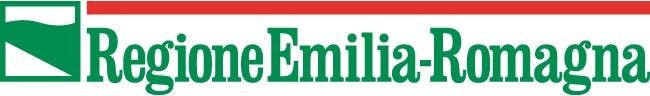 CALENDARIO PESCA DI FORLI’-CESENA 2024/2025Bacino idrografico del fiume LamoneSottobacino idrografico del fiume Marzeno – TramazzoZONE DI RIPOPOLAMENTO E FREGA: Divieto permanente di pescaPonte - (all'interno del Parco Nazionale delle Foreste Casentinesi) tratto compreso fra le sorgenti del Torrente Tramazzo (a monte) e l'immissione nel lago di Ponte (a valle), in comune di Tredozio, lunghezza di km 4,6 in acque “D”. ZONE per la PESCA con ESCHE ARTIFICIALI: Divieto di detenzione di esemplari di fauna ittica, divieto di impiego e detenzione di qualunque tipo di esca ad esclusione delle esche artificiali, purché munite di un solo amo e prive di ardiglione. È vietato altresì l'uso e detenzione del cestino Fosso del Bagno e affluenti - tratto compreso fra le sorgenti (a monte) e il punto di confluenza nel torrente Tramazzo (a valle), in comune di Tredozio, per una lunghezza di km 13,2 in acque “D”. Fosso Pian di Stantino - tratto compreso fra la sorgente e la confluenza nel torrente Tramazzo, in comune di Tredozio, lunghezza km 3,6 in acque “D”. Bacino idrografico DEI fiumi unitiSottobacino idrografico del Fiume MontoneZONE DI RIPOPOLAMENTO E FREGA: Divieto permanente di pescaTerra del Sole - tratto del fiume Montone a partire dal ponte della SS 67 in località Boboli sul confine dei comuni di Forlì e Castrocaro T. (a valle), fino al ponte delle terme nell'abitato di Castrocaro T. (a monte) lunghezza di km 4,5 in acque “B”. ZONE A REGIME SPECIALE DI PESCA - ZONE A RILASCIO OBBLIGATORIO: Divieto di detenzione di esemplari di fauna ittica, divieto di impiego di ami con ardiglione e di uso e detenzione del cestinoLadino – tratto del fiume Montone a partire dalla chiusa di Villa Rovere in comune di Forlì (a valle), fino al ponte della SS 67 in località Boboli sul confine dei comuni di Forlì e Castrocaro T., lunghezza di km 0,8 in acque “C”.Portico: – tratto del fiume Montone compreso tra il Ponte dei Prati (SP 25 della Valbura), in Comune di Portico-San Benedetto (a monte) ed il ponte in località Santo Stefano in Comune di Rocca San Casciano (a valle), lunghezza di km 8.1 in acque “C”.ZONE per la PESCA con ESCHE ARTIFICIALI: Divieto di detenzione di esemplari di fauna ittica, divieto di impiego e detenzione di qualunque tipo di esca ad esclusione delle esche artificiali, purché munite di un solo amo e prive di ardiglione. È vietato altresì l'uso e detenzione del cestino Torrente Acquacheta e affluenti - (all'interno del Parco Nazionale delle Foreste Casentinesi) tratto compreso fra la confluenza con il fosso del Fiumicino (a valle) e il confine di regione (a monte), in comune di Portico S. Benedetto, lunghezza di km 6,5 in acque "D".Rio Destro - (all'interno del Parco Nazionale delle Foreste Casentinesi) tratto compreso fra la confluenza con il torrente Troncalosso, nell'abitato di San Benedetto, fino al ponte sulla strada vicinale Monte Gemelli, in comune di Portico e San Benedetto, lunghezza di km 1,3 in acque “D”.Bacino idrografico DEI fiumi unitiSottobacino idrografico del Fiume RabbiZonA di protezione delle specie ittiche: Divieto di pesca dalle ore 6 del 14 aprile alle ore 5 del 1°giugnoFiume Rabbi - tratto del fiume Rabbi compreso fra il ponte della S.P. 24 in località San Zeno (a monte) e il ponte della via Forlì in località Tontola (a valle), nei comuni di Galeata e Predappio, lunghezza di km 7,8 in acque “C”. ZONE DI RIPOPOLAMENTO E FREGA: Divieto permanente di pescaFosso dei Poggioli - (all'interno del Parco Nazionale delle Foreste Casentinesi) tratto compreso fra il confine di Regione in località Ponte dei Tramiti (a monte) e la briglia posta subito a valle della confluenza del F. di Farfaneta (a valle), in comune di Premilcuore, lunghezza di km 3,2 in acque “D”.ZONE per la PESCA con ESCHE ARTIFICIALI: Divieto di detenzione di esemplari di fauna ittica, divieto di impiego e detenzione di qualunque tipo di esca ad esclusione delle esche artificiali, purché munite di un solo amo e prive di ardiglione. È vietato altresì l'uso e detenzione del cestino Torrente Rabbi Poderina e affluenti - (all'interno del Parco Nazionale delle Foreste Casentinesi) tratto dal ponte a raso adiacente al podere Casaccia (a valle), fino al confine con la provincia di Firenze (a monte) e compreso tratto finale del F. dei Poggioli, dalla confluenza nel Rabbi, a monte fino alla briglia posta subito a valle della confluenza del F. di Farfareta, in comune di Premilcuore, lunghezza di km 10,4 in acque “D”ZONE A REGIME SPECIALE DI PESCA - ZONE A RILASCIO OBBLIGATORIO: Divieto di detenzione di esemplari di fauna ittica, divieto di impiego di ami con ardiglione e di uso e detenzione del cestinoS. Lorenzo – tratto del fiume Rabbi compreso fra il ponte sulla S.P. n. 3 del Rabbi, in località S. Lorenzo in Noceto (a valle) e la briglia del canale di Ravaldino (a monte), in comune di Forlì, lunghezza di km 0,2 in acque “C”. Bacino idrografico DEI fiumi unitiSottobacino idrografico del Fiume Ronco-BidenteZone di Ripopolamento e Frega: Divieto permanente di pescaForeste di Campigna e della Lama - (all'interno del Parco Nazionale delle Foreste Casentinesi) tutti i corsi d'acqua interessati dalla zona Demaniale della Foresta di Campigna e della Lama, istituita con D.M. 13/12/1950, in comune di Bagno di Romagna e Santa Sofia, lunghezza di km 41,8 in acque “D”.Laghetto Matteo e fosso di Valdonasso - acque del laghetto denominato "Matteo" compreso un tratto di circa m. 200 del fosso di Valdonasso, in località Valbonella di Corniolo, in comune di Santa Sofia.Fosso delle Cortine - tratto compreso fra le sorgenti (a monte) e il punto di confluenza nel Bidente di Pietrapazza (a valle), in comune di Bagno di Romagna, lunghezza di km 2,1 in acque “D”.Pietrapazza - (all'interno del Parco Nazionale delle Foreste Casentinesi) tratto del Bidente di Pietrapazza compreso fra i confini della zona demaniale delle foreste di Campigna e della Lama, istituita con D.M. 13/12/1950 (a monte) e il ponte di Pietrapazza (a valle), compresi gli affluenti, in comune di Bagno di Romagna, lunghezza di km 14,4 in acque “D”. Tutti i corsi d'acqua immissari dell'invaso artificiale costituito dalla Diga di Ridracoli, dalla sorgente alla foce (all'interno del Parco Nazionale delle Foreste Casentinesi), in comune di Bagno di Romagna e Santa Sofia, lunghezza di km 29,6 in acque “D”.Zone di protezione delle specie itticheBacino di Ridracoli - tutte le acque dell'invaso artificiale delimitate lungo la linea perimetrale del bacino a quota 564 m (slm), compreso un tratto del fiume Bidente omonimo, fra il ponte in località Ridracoli (a valle) e lo sbarramento costituente la diga medesima (a monte), all'interno del Parco Nazionale delle Foreste Casentinesi in acque “D”. LA PESCA È AMMESSA ESCLUSIVAMENTE IN SUBORDINE ALLE PREROGATIVE GESTIONALI DELL'INVASO DA PARTE DEL CONSORZIO ACQUE, ORA ROMAGNACQUE S.P.A., IN VIRTÙ DELLA DESTINAZIONE PRIMARIA DELLE RELATIVE ACQUE.ZONE per la PESCA con ESCHE ARTIFICIALI: Divieto di detenzione di esemplari di fauna ittica, divieto di impiego e detenzione di qualunque tipo di esca ad esclusione delle esche artificiali, purché munite di un solo amo e prive di ardiglione. È vietato altresì l'uso e detenzione del cestinoRio Riborsia e affluenti - (parzialmente all'interno del Parco Nazionale delle Foreste Casentinesi) tratto compreso fra le sorgenti e la confluenza nel fiume Bidente di Corniolo (a valle), in comune di Santa Sofia, lunghezza di km 9,6 in acque “D”.Fosso Bidente delle Celle - (parzialmente all'interno del Parco Nazionale delle Foreste Casentinesi) tratto compreso fra i confini della zona demaniale delle foreste di Campigna e della Lama istituita con D.M. 13/12/1950 (a monte) e la presa di Romagna Acque in località Lago (a valle), compresi gli affluenti, in comune di Santa Sofia, lunghezza di km 19,2 in acque “D”.Fosso Bidente di Campigna - S. Agostino - (all'interno del Parco Nazionale delle Foreste Casentinesi) - tratto compreso fra i confini della zona demaniale delle foreste di Campigna e della Lama, istituita con D.M. 13/12/1950 (a monte), e la presa di Romagna Acque (a valle), compresi gli affluenti, in comune di Santa Sofia, lunghezza di km 11,1 in acque “D”.Torrente Bidente di Pietrapazza - La Bottega - (all'interno del Parco Nazionale delle Foreste Casentinesi) - Tratto compreso fra il ponte di Pietrapazza (a monte) e il ponte del mulino di Pontevecchio in località Molinaccio (a valle), compresi gli affluenti, in comune di Bagno di Romagna, lunghezza di km 4,6 in acque “D”. ZONE A REGIME SPECIALE DI PESCA - ZONE A RILASCIO OBBLIGATORIO: Divieto di detenzione di esemplari di fauna ittica, divieto di impiego di ami con ardiglione e di uso e detenzione del cestinoFiume Bidente - a partire dall'immissione del fosso dell'Olmo in comune di Meldola (a valle), fino alla briglia Enel posta nell'abitato di S. Sofia (a monte) lunghezza di km 30,9 in acque “C”.Bacino idrografico DEL fiume SavioZone di Ripopolamento e Frega: Divieto permanente di pescaCesenatico - la zona si estende lungo i due tratti del canale vena paralleli e adiacenti alla S.S. 304, immediatamente a monte del sottopasso in corrispondenza della tangenziale di Cesenatico, all'ingresso del centro storico. La zona comprende inoltre, per una lunghezza di circa 200 m. ciascuno, i due canali perpendicolari alla strada 304, situati a monte e a valle dell'isola formata dal canale Vena. La lunghezza totale risulta di km 1,2 in acque “A”.Bacino idrografico DEL fiume SavioSottobacino idrografico del fiume SavioZonA di protezione delle specie ittiche. Divieto di pesca dalle ore 6 del 14 aprile alle ore 5 del 1°giugnoBorgo Paglia - tratto del fiume Savio compreso fra la chiusa di Molino di Cento (a monte) e l'attraversamento della condotta verde dell'acquedotto in prossimità dell'abitato di Cesena, località Villa Casali (a valle), in Comune di Cesena, lunghezza km 3,9 in acque “B”. ZONE per la PESCA con ESCHE ARTIFICIALI: Divieto di detenzione di esemplari di fauna ittica, divieto di impiego e detenzione di qualunque tipo di esca ad esclusione delle esche artificiali, purché munite di un solo amo e prive di ardiglione. È vietato altresì l'uso e detenzione del cestino Fiume Savio - La strada – tratto compreso fra la confluenza del fosso di Malagamba (a valle) e il fosso di Falcento compreso (a monte), affluenti e fosso di Cornieto compresi, in Comune di Bagno di Romagna, lunghezza di km 8,5 in acque “D”.Fosso Valchirie e affluenti - tratto compreso fra le sorgenti e il punto di confluenza nel fiume Savio (a valle), compresi Fosso di Faete e gli altri affluenti, in comune di Bagno di Romagna, lunghezza di km 10,5 in acque “D”. Fosso di Becca - tratto del fosso di Becca, affluente di sinistra del Savio, compreso fra le sorgenti e la cascata (a valle) in comune di Bagno di Romagna, lunghezza di km 3,3 in acque “D”.Rio Greppa e Rio Trove – dalle singole sorgenti all’immissione nel torrente Borello e compreso il tratto di torrente Borello incluso tra questi due immissari, nei Comuni di Santa Sofia e Bagno di Romagna, lunghezza di km 10,8 in acque “C” e “D”. ZONE A REGIME SPECIALE DI PESCA - ZONE A RILASCIO OBBLIGATORIO: Divieto di detenzione di esemplari di fauna ittica, divieto di impiego di ami con ardiglione e di uso e detenzione del cestinoFiume Savio - tratto compreso fra il ponte in località S. Carlo, in comune di Cesena, e il ponte in località Tranripa, in comune di Sarsina (a monte), in acque di categoria C, lunghezza di km 31,4 in acque "C". Bacino idrografico DEL fiume SavioSottobacino idrografico del torrente ParaZONA DI RIPOPOLAMENTO E FREGA: Divieto permanente di pescaPetruschio - tratto del torrente Alferello compreso fra il ponte della Straniera valle, a risalire fino alle sorgenti compresi gli affluenti, in Comune di Verghereto, lunghezza di km 6,2 in acque “D”. ZONE per la PESCA con ESCHE ARTIFICIALI: Divieto di detenzione di esemplari di fauna ittica, divieto di impiego e detenzione di qualunque tipo di esca ad esclusione delle esche artificiali, purché munite di un solo amo e prive di ardiglione. È vietato altresì l'uso e detenzione del cestino Torrente Para – Tavolicci - tratto compreso fra il confine tra le zone omogenee C e D (a valle) risalendo fino alle sorgenti, compresi gli affluenti, in comune di Verghereto, lunghezza di km 22,5 in acque “D”. Torrente Alferello – Fonte solfurea - tratto compreso fra il ponte della SP 43 (a valle) e il ponte della SP 93 (la Straniera) (a monte), affluenti compresi, in Comune di Verghereto, lunghezza di km 7,7 in acque “D”.Bacino idrografico DEL fiume SavioSottobacino idrografico del fiume RubiconeZONA DI RIPOPOLAMENTO E FREGA: Divieto permanente di pescaFiume Rubicone – tratto compreso fra il ponte della SS 16 (a monte) e il ponte della linea ferroviaria (a valle) nei comuni di Gatteo e Savignano sul Rubicone, lunghezza di km 0,8 in acque “A”.Bacino idrografico DEL torrente senatelloZONA DI RIPOPOLAMENTO E FREGA: Divieto permanente di pescaTorrente Petroso (Casteldelci e Verghereto) - dalle sorgenti alla confluenza con il Torrente Senatello.Divieto di ogni forma di pasturazione con farinacei nei tratti in zona omogenea “C”:Fiume Savio: dal confine D/C (a monte) sino alla confluenza col fosso Fossatone (a valle) Fiume Bidente di Pietrapazza: dal confine D/C (a monte) sino alla confluenza col fosso del Gallone (a valle) Fiume Bidente di Ridracoli: dal confine D/C (a monte) sino alla confluenza col Bidente di Corniolo (a valle) Fiume Bidente di Corniolo e Bidente delle Celle: dai rispettivi confini D/C (a monte) sino alla confluenza col Bidente di Ridracoli (a valle)Fiume Rabbi: dal confine D/C (a monte) sino al ponte delle Piane (a valle) Fiume Montone dal confine D/C (a monte) sino al ponte per la località Valbura (a valle) Torrente Borello: dal confine D/C (a monte) fino all’immissione del Rio Trove (a valle) Torrente Para: dal confine D/C (a monte) fino all’immissione del torrente Alferello (a valle) Torrente Fantella: dalle sorgenti alla confluenza nel Rabbi Torrente Tramazzo: dal confine D/C (a monte) all’immissione del Rio della Benedetta (a valle).Divieto di detenzione di esemplari di anguillaIl Decreto Ministeriale n. 0111260 del 6 marzo 2024 ha imposto il divieto di pesca della specie Anguilla anguilla su tutto il territorio nazionale per tutto il 2024.IN tutti i corsi d’acqua DI fORLI’–CESENA: DIVIETO DI DETENZIONE DI ESEMPLARI DI CAVEDANO DI LUNGHEZZA INFERIORE A CM 20DIVIETO DI DETENZIONE DI ESEMPLARI DI LASCA E DI VAIRONE.La sola pesca alle specie alloctone è consentita fino alle ore 24 con l’impiego di AMO SINGOLO DI APERTURA TRA PUNTA GAMBO NON INFERIORE A 1 CM. È vietata la detenzione di specie ittiche autoctone e parautoctone. Gli esemplari di specie alloctone catturati devono essere immediatamente soppressi ed asportati al termine dell’attività: fiume Bidente-Ronco: tratto compreso tra il confine con le acque “A” e il ponte dei Veneziani a Meldolafiumi Montone e Rabbifiume SavioCanale Emiliano-Romagnolo C.E.R. tratto ricadente in provincia di FC.Nel Canale Emiliano-Romagnolo C.E.R. tratto ricadente in provincia di FC E’CONSENTITO ESCLUSIVAMENTE L’USO DA UNA A TRE CANNE CON O SENZA MULINELLO, L’USO DI ATTREZZI DIVERSI È VIETATO.CAMPO DI GARA PERMANENTE: Fiume Savio - Dal confine con la Provincia di Ravenna (a valle) alla struttura di supporto della condotta dell’acquedotto di Romagna (diga di Ridracoli), in comune di Cesena, di km 16 in acque “B”.CAMPI DI GARA TEMPORANEI:Fiume Savio 1 - Tra il ponte della ss 71 in località Borello, in comune di Cesena (a valle) e il ponte in località Tranripa, in frazione di Valbiano, in Comune di Sarsina, di km 25 in acque “C”.Fiume Savio 2 - Tra la struttura di supporto della condotta dell’acquedotto di Romagna (diga di Ridracoli) (a valle) e fino all’altezza della strada vicinale Bertozzi, in comune di Cesena, di km 11 in acque “B” e “C” (Escluso tratto tra le località La Torre e C. Mosca, ricadente nel SIC “Rio Mattero-Rio Cuneo).Fiume Ronco-Bidente 1 - Tra il ponte della SP 3 (a valle), in comune di Forlimpopoli, e lo sbarramento in cemento sito a valle della confluenza fra i rami del Bidente di Corniolo e Fiumicino, in comune di Santa Sofia, di km 44 in acque “B” e “C”.Fiume Ronco-Bidente 2 - Dal confine con la Provincia di Ravenna (a valle) in comune di Forlì e la cavedagna in corrispondenza della località Ranieri, in comune di Forlimpopoli, di km 11 in acque “B”.Fiume Rabbi - Tra la confluenza nel Montone (a valle), in comune di Forlì, e la chiusa in località Ontaneta-Maggio, in comune di Premilcuore, di km 47 in acque “B” e “C”.Fiume Montone 1 - Tra la passerella del percorso ciclabile in corrispondenza della confluenza del Rio di Converselle (a valle) in comune di Castrocaro T.-Terra d Sole, e il ponte sulla strada per S. Stefano, in comune di Rocca San Casciano, di km 27 in acque “B” e “C”.Fiume Montone 2 - Dal confine con la Provincia di Ravenna (a valle) alla confluenza con il Fiume Rabbi, in Comune di Forlì, di km 9 in acque “B”.“Premilcuore” 	tratto di fiume Rabbi compreso tra il ponte dei Carabinieri (a monte) e il ponte delle Piane (a valle), in acque “D”, lunghezza km 2.“Santa Sofia” 	tratto di fiume Bidente compreso tra l'impianto di potabilizzazione di Romagna Acque in località Verdia (a monte) e la briglia Enel posta nell'abitato di S. Sofia (a valle), in acque “C”, lunghezza km 3.“Bagno di Romagna” tratto del fiume Savio compreso tra il bivio della Sp 138 e la Sp 142 dei Mandrioli (a monte) e il primo edificio del depuratore di Fontechiara, sulla sinistra idrografica del fiume Savio in località S. Piero in Bagno (a valle), in acque “C”, lunghezza km 8 circa.= = =ZONE DI TUTELA DELLA FAUNA ITTICA (articolo 10 L.R. n. 11/2012) ELENCO STRUTTURATO PER BACINI IDROGRAFICI ZONE CON DIVIETO DI PASTURAZIONEZONE A MISURA MINIMA PARTICOLARE e ZONE DI TUTELA PARTICOLAREZONE SPERIMENTALI per la PESCA degli ALLOCTONIZONE per la pesca con sola cannaELENCO CAMPI DI GARA per attività agonisticheELENCO AREE DI PESCA REGOLAMENTATA